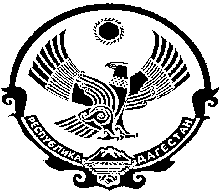 РЕСПУБЛИКА ДАГЕСТАНМУНИЦИПАЛЬНОЕ ОБРАЗОВАНИЕ «ЦУНТИНСКИЙ РАЙОН»368412, Цунтинский район                                                                                                   с. Кидеро от  22.05.2012г.                                                                                   №___________________ПОСТАНОВЛЕНИЕ № 53Об утверждении Положения «О порядке присвоения и сохранения классных чинов муниципальных служащих в муниципальном образовании «Цунтинский район» муниципальным служащимВ соответствии с Федеральным законом от 02.03.2007 № 25-ФЗ «О муниципальной службе в Российской Федерации», со ст. 9.1 Закона Республики Дагестан от11.03.2008г.№ 9 «О муниципальной службе», Совет МО «Цунтинский район» п о с т а н о в л я е т:1.Утвердить Положение «О порядке присвоения и сохранения классных чинов муниципальных служащих в муниципальном образовании «Цунтинский район» муниципальным служащим» согласно приложению.2.Решение вступает в силу со дня официального опубликования (обнародования) в районной газете «Дидойские вести».            И.о. главы МО                                                                      А.Р. ТагировПриложениек постановлению Совета МО «Цунтинский район»от 22 мая 2012г.Положение «О порядке» присвоения и сохранения классных чинов муниципальных служащих в муниципальном образовании «Цунтинский район» муниципальным служащим1.Настоящее Положение «О порядке присвоения классных чинов муниципальных служащих в муниципальном образовании «Цунтинский район» муниципальным служащим» (далее- Положение) в соответствии с действующим законодательством определяет порядок присвоения и сохранения классных чинов муниципальных служащих в муниципальном образовании «Цунтинский район» муниципальным служащим (далее-классные чины).2.Предусматриваеются следующие классные чины, соответствующие группам должностей муниципальной службы (далее- группа должностей муниципальной службы). 3.Старшинсво классных чинов определяется последовательностью их перечисления в пункте 2 настоящего Положения.4. Классные чины присваиваются муниципальным служащим персонально, с соблюдением последовательности, в соответствии с замещаемой должностью муниципальной службы в пределах группы должностей муниципальной службы, а также с учетом профессионального уровня, продолжительности муниципальной службы в предыдущем классном чине и в замещаемой должности муниципальной службы5. Классный чин может быть первым и очередным.6.Первым классным чином в зависимости от группы должностей муниципальной службы являются:а) для младшей группы должностей муниципальной службы–секретарь муниципальной службы 3 класса;б) для старшей группы должностей муниципальной службы–референт муниципальной службы 3 класса;в) для ведущей группы должностей муниципальной службы–советник муниципальной службы 3 класса;г) для главной группы должностей муниципальной службы –муниципальной службы 3класса;д) для высшей   группы должностей муниципальной службы –действительный муниципальной службы 3класса.7. Первый классный чин присваивается муниципальному служащему после успешного завершения испытания, а если испытание не устанавливалось, то не ранее чем через три месяца после назначения муниципального служащего на должность муниципальной службы.8.Очередной классный чин присваивается муниципальному служащему по истечении срока, установленного для прохождения муниципальной службы в предыдущем классном чине, и при условии, что он замещает должность муниципальной службы, для которой предусмотрен классный чин, равный или более высокий, чем классный чин, присваиваемый муниципальному служащему.9.Для прохождения муниципальной службы в классных чинах устанавливаются следующие сроки:а) в классных чинах секретаря муниципальной службы 3  и 2 класса и референта муниципальной службы 3 и 2 класса- не менее одного года;б) в классных чинах советника муниципальной службы 3  и 2 класса и  муниципальной советника 3 и 2 класса- не менее двух лет;в)  в классных чинах действительного  муниципального советника 3  и 2 класса устанавливается срок  не менее одного года;г) в классных чинах секретаря   муниципальной службы 1 класса, референта муниципальной службы 1 класса, советника муниципальной службы 1 класса, муниципального советника 1 класса и действительного муниципального советника 1 класса сроки не устанавливается.10. Сроки муниципальной службы в присвоенном классном чине исчисляются со дня присвоения классного чина.11. При назначении муниципального служащего на более высокую должность муниципальной службы ему может быть присвоен очередной классный чин, если истек срок, установленный пунктом 9 настоящего Положения для прохождения муниципальной службы в предыдущем классном чине, и при условии, что для этой должности муниципальной службы предусмотрен классный чин, равный или более высокий, чем классный чин, присваиваемый муниципальному служащему.При назначении муниципального служащего на должность муниципальной службы, которая относится к более высокой группе должностей муниципальной службы, чем замещаемая им ранее, указанному служащему может быть присвоен классный чин, являющийся в соответствии с пунктом 6 настоящего Положения первым для этой группы должностей муниципальной службы, если этот классный чин выше классного чина, который имеет муниципальный служащий. В указанном случае классный чин присваивается без соблюдения последовательности и без учета продолжительности муниципальной службы в предыдущем классном чине. Классный чин присваивается муниципальному служащему в соответствии с настоящим пунктом после успешного завершения испытания (квалификационного экзамена), а если испытание не устанавливалось, то не раннее чем через три месяца после его назначения на должность муниципальной службы.12. Муниципальным служащим, замещающим без ограничения срока полномочий должности муниципальной службы, относящихся к младшей, старшей, ведущей и главной группам должностей муниципальной службы, классные чины присваиваются после сдачи ими квалификационного экзамена.Муниципальным служащим, замещающим без ограничения срока полномочий должности муниципальной службы, относящейся к высшей группе должностей муниципальной службы, классные чины присваивается после сдачи квалификационного экзамена, если решение о сдаче квалификационного экзамена этими муниципальными служащими принято представителем нанимателя.  13.Квалификационный экзамен проводится по решению представителя нанимателя (работодателя), которое он принимает по собственной инициативе или по инициативе муниципального служащего. Данное решение принимается по мере необходимости, но не чаще одного раза в год и не реже одного раза в три года.14. Квалификационный экзамен проводится конкурсной или аттестационной комиссией в порядке, установленном для проведения заседаний комиссии муниципальным правовым актом представителя (работодателя). 15. В правовом акте представителя нанимателя (работодателя) о проведении квалификационного экзамена указывается:а)    дата и время проведения квалификационного экзамена;б) список муниципальных служащих, которое должны сдавать квалификационный экзамен;в) перечень документов, необходимых для проведения квалификационного экзамена.16. Решение о предстоящей сдаче квалификационного экзамена доводится до сведения муниципального служащего не позднее чем за месяц до его проведения.17.Не позднее чем за три недели до проведения квалификационного экзамена непосредственный руководитель муниципального служащего направляет в комиссию отзыв об уровне знаний и навыков (профессиональном уровне) муниципального служащего и о возможности присвоения ему классного чина.18. Муниципальный служащий должен быть ознакомлен с отзывом, указанным в пункте 17 настоящего Положения, не менее чем за две недели до проведения квалификационного экзамена.Муниципальный служащий вправе представить в комиссию заявление о своем несогласии с указанным отзывом.19. При проведении квалификационного экзамена комиссии оценивает знания и навыки (профессиональный уровень) муниципальных служащих в соответствии с требованиями должностных инструкций муниципальных служащих, сложностью и ответственностью работы, выполняемой муниципальными служащими, на основе экзаменационных процедур, включая индивидуальное собеседование и тестирование по вопросам, связанным с выполнением должностных обязанностей по замещаемой должности муниципальной службы.20. Дата проведения квалификационного экзамена может быть перенесена в случае неявки на заседание комиссии экзаменуемого муниципального служащего по уважительной причине на ближайшее заседание комиссии, но не более чем на месяц после изменения обстоятельств, послуживших причиной неявки.21. Решение о результате квалификационного экзамена выносится комиссией в отсутствие муниципального служащего и его непосредственного руководителя открытым голосованием простым большинством голосов присутствующих на заседании членов комиссии, при равенстве голосов муниципальный служащий признается сдавшим квалификационный экзамен.22. По результатам квалификационного экзамена в отношении муниципального служащего комиссией выносится одно из следующих решений:а) признать, что муниципальный служащий сдал квалификационный экзамен, и рекомендовать его для присвоения классного чина;б) признать, что муниципальный служащий не сдал квалификационный экзамен.23. Результат квалификационного экзамена заносится в экзаменационный лист муниципального служащего, составленный по форме согласно приложению, к настоящему Положению. Экзаменационный лист подписываются председателем, заместителем председателя, секретарем и членами комиссии, присутствовавшими на заседании.Муниципальный служащий знакомится с экзаменационным листом под расписку.Экзаменационный лист муниципального служащего и отзыв об уровне его знаний и навыков (профессиональном уровне) и о возможности присвоения ему классного чина хранятся в личном деле муниципального служащего.24.Муниципальный служащий, не сдавший квалификационный экзамен, может вступить с инициативой о проведении повторного квалификационного экзамена не ранее чем через шесть месяцев после проведения данного экзамена.25. Результаты квалификационного экзамена направляются представителю нанимателя не позднее чем через семь дней после его проведения.26. На основании результатов квалификационного экзамена классные чины присваиваются муниципальным служащим представителем нанимателя (работодателем):а) муниципальным служащим, замещающим должности муниципальной службы в администрации МО «Цунтинский район» -главой МО «Цунтинский район»;б) муниципальным служащим, замещающим должности в структурных подразделениях администрации МО «Цунтинский район», имеющих статус юридического лица – руководителем данного структурного подразделения, уполномоченным исполнять обязанности представителя нанимателя (работодателя).в) муниципальным служащим, замещающим должности муниципальной службы в Собрании депутатов – представителем Собрании депутатов МО «Цунтинский район».27. Классные чины присваиваются муниципальным служащим соответствующими актами представителей нанимателя.28. Запись о присвоении классного чина вносится в личное дело и трудовую книжку муниципального служащего. 29. В качестве меры поощрения за особые отличия в муниципальной службе классный чин муниципальному служащему может быть присвоен до истечения срока, установленного пунктом 9 настоящего Положения для прохождения муниципальной службы в соответствующем классном чине, но не ранее чем через шесть месяцев пребывания в замещаемой должности муниципальной службы и не выше классного чина, соответствующего этой должности муниципальной службы.30. Присвоенный классный чин сохраняется за муниципальным служащим при освобождении от замещаемой должности муниципальной службы и увольнении с муниципальной службы, а также при поступлении на муниципальную службу вновь.31. Очередной классный чин не присваивается муниципальным служащим, в отношении которых проводится служебная проверка или возбуждено уголовное дело.32.  Гражданин Российской Федерации, которому присвоен классный чин, может быть лишен классного чина в соответствии с федеральным законодательством.33. Индивидуальные служебные споры по вопросам, связанным с законодательством Российской Федерации.Приложение к Постановлению «О порядке присвоения и сохранения классных чинов муниципальных служащих муниципального образования «Цунтинский район» муниципальным служащим»Экзаменационный лист муниципального служащего в муниципальном образовании «Цунтинский район»1.Фамилия, имя, отчество ____________________________________________________________________________2.Год, число и месяц рождения____________________________________________________________________________3.Сведения о профессиональном образовании, наличии ученой степени, ученого звания_________________________________________________________________________________________________________________________________________________________                                             (когда и какое учебное заведение окончил,__________________________________________________________________________________________________________________________________________________________специальность и квалификация по образованию,__________________________________________________________________________________________________________________________________________________________ученая степен, ученое звание)4.Сведения о профессиональной переподготовке, повышения квалификации или стажировке__________________________________________________________________________________________________________________________________________________________(документ о профессиональной переподготовке, повышение квалификации или стажировке)5.Замещаемая должность муниципальной службы на день проведения квалификационного экзамена и дата назначения на эту должность_______________________________________________________________________________________________________________________________________________________________________________________________________________________________________6.Стаж муниципальной службы__________________________________________________7.Общий трудовой стаж_________________________________________________________8.Классный чин муниципальной службы_____________________________________________________________________________(наименование классного чина и дата его проведения)9.Вопросы к муниципальному служащему и краткие ответы на них___________________________________________________________________________________________________________________________________________________________________________________________________________________________________________________________________________________________________________________________________________________________________________________________________________________________________________________________________________________________________________________________________________________________________________________________________________________________________________________________________________________________________________________________________________________________________________10.Замечания и предложения, высказанные аттестационной (конкурсной0 комиссией_______________________________________________________________________________________________________________________________________________________________________________________________________________________________________________________________________________________________________________________________________________________________________________________________________________________________11.Предложения, высказанные муниципальным служащим_________________________________________________________________________________________________________________________________________________________________________________________________________________________________________________________12. Оценка знаний и навыков (профессионального уровня) муниципального служащего по результатам квалификационного экзамена_________________________________________________________________________________________________________________________________________________________________________________________________________________________________________________________(-признать, что муниципальный служащий сдал квалификационный экзамен и рекомендовать его для присвоения классного чина муниципальной службы;-признать, что муниципальный служащий не сдал квалификационный экзамен)13.Количественный состав аттестационной (конкурсной) комиссии_____________________________________________________________________________На заседании присутствовало _____________ членов аттестационной (конкурсной) комиссии Количество голосов за ___________, против___________14. Примечания_________________________________________________________________________________________________________________________________________________________________________________________________________________________________________________________ПредседательАттестационной (конкурсной) комиссии         ___________________                                                   ________________     ____________________(подпись)                  (расшифровка подписи)Заместитель председателяАттестационной (конкурсной) комиссии___________________                                                  _____________       _______________________                                                                                          (подпись)                     (расшифровка подписи)Секретарь аттестационной(конкурсной комиссии)                                               _______________________________________                                                                                       (подпись)                    (расшифровка подписи)Члены аттестационной(конкурсной) комиссии                                     ________________________________                                                                                                                   (подпись)                 (расшифровка подписи)Члены аттестационной(конкурсной) комиссии                                     ________________________________                                                                                                                   (подпись)                 (расшифровка подписи)Члены аттестационной(конкурсной) комиссии                                     ________________________________                                                                                                                   (подпись)                 (расшифровка подписи)Члены аттестационной(конкурсной) комиссии                                     ________________________________                                                                                                                       (подпись)                 (расшифровка подписи)Дата проведения квалификационного экзамена__________________________________________С экзаменационным листом ознакомился         _______________________________                                                                                                                     (подпись муниципального служащего, дата)(место для печатимуниципального органа)Классные чиныГруппа должностей муниципальной службыСекретарь муниципальной службы  3 классамладшие должностиСекретарь муниципальной службы  2 классамладшие должностиСекретарь муниципальной службы  1 классамладшие должностиРеферент муниципальной службы 3 классастаршие должностиРеферент муниципальной службы 2 классастаршие должностиРеферент муниципальной службы 1 классастаршие должностиСоветник муниципальной службы 3 классаведущие должностиСоветник муниципальной службы 2 классаведущие должностиСоветник муниципальной службы 1 классаведущие должностиМуниципальный советник 3 классаглавные должностиМуниципальный советник 2 классаглавные должностиМуниципальный советник 1 классаглавные должностиДействительный муниципальный советник 3 классавысшие должностиДействительный муниципальный советник 2 классавысшие должностиДействительный муниципальный советник 1 классавысшие должности